Sarnia Minor Lacrosse AssociationPolicies and ProceduresLast revised: September 9, 2019.TABLE OF CONTENTSSection 1: IdentificationNameObjectives of Sarnia Minor Lacrosse AssociationMission StatementOfficial Sarnia Pacer LogoOrganizationContact InformationAffiliationSection 2: Members2.01	Classes of Members2.02	Cessation of Membership2.03	Insurance2.04	Terms of Eligibility2.05	Members Right to Vote2.06	Membership Fees2.07	Individual Member/Team Sponsorship2.08	Refunds2.09	Reimbursements2.10	Financial Aid for Members selected to Provincial Teams2.11	ReleasesSection 3: Governing Structure3.01	Governing Bodies3.02	Executive Board3.03	Executive Board Members3.04	Election of the Executive Board Members3.05	Vacancies on the Executive Board3.06	Absenteeism3.07	Complaints and Concerns3.08	Conflict of Interest3.09	Disciplinary Action3.10	Appeals3.11	Roles of the Executive Board Members3.12	Executive Board Code of EthicsSection 4: Meetings4.01	Frequency of Meetings4.02	Annual General Meeting4.03	Policy and Procedure Amendments4.04	Unforeseen SituationsSection 5: SMLA Representative Teams5.01	Rosters for Rep. Teams5.02 	Current Year & Season Start Date5.03	Selection/Tryout for Rep. Teams5.04	Fair Playing Time5.05	Dress Code and Uniforms5.06	Practice and Game Commitment5.07	Practices5.08	Pre-Game Requirements5.09	Change Rooms5.10	Curfews5.11	Equipment5.12	Fundraising5.13	Team Finances5.14	Non-Parent Coaches5.15	Expectations of a Player5.16	Expectations of the ParentsSection 6: Player Playing Category6.01	Playing in a Different Age Category6.02	Player Call up Procedure6.03	Junior Lacrosse Play PolicySection 7: Coaches and Team Management7.01	Coaching Selection7.02	Expectations of Coaches and Team Management7.03	Game Results Reporting7.04 	Tournament Deadline7.05	Games and Practices Section 8: Codes of Conduct8.01	Property of Other Organizations8.02	Abusive Language, Foul Language, Crude Behavior and Racial Slurs8.03	Alcohol, Banned and Abused/Misused SubstancesSECTION 1: IDENTIFICATIONNameThe name of the Association shall be the “Sarnia Minor Lacrosse Association” hereinafter referred to as the SMLA and the official logo shall be the approved Sarnia Pacer Logo as shown in Section 1.04 these Policies and Procedures.Objectives of Sarnia Minor Lacrosse AssociationTo ensure that all participants have the opportunity to participate in their particular lacrosse program.To teach the participants the fundamentals of the game of lacrosse, the values inherent in good sportsmanship, fair play, teamwork and respect for the rules of the sport.To provide the opportunity for enjoyment, camaraderie, physical fitness and the acceptance or responsibility.To encourage and promote the growth of lacrosse.To maintain a membership of good standing with the Sarnia Minor Athletic Association.Mission StatementThe foundation of the SMLA is volunteers.  Individuals volunteer their time because of a love for the game, a desire to promote the game of lacrosse, and an opportunity to share in making the SMLA a success so that future generations may enjoy the game of lacrosse.	These Policies and Procedures have been established to ensure that participants have a positive experience in lacrosse, that the growth of lacrosse is promoted through this positive experience, and that the integrity of the SMLA is reinforced for the continued enjoyment and benefit of lacrosse by future generations in the Sarnia/Lambton County Area.	The SMLA realizes that one of its primary responsibilities is to ensure that the recreational and player development aspects of the program do not suffer as a result of a preoccupation with competitiveness and winning “at all costs”.  Qualities such as attitude, commitment, discipline and work ethic are equally as important as skill level and all of these qualities must be evaluated when considering a player’s profile.  A team comprised of less skilled players but with positive attitude, commitment, discipline and work ethic, is much preferred over a skilled team that is weak in attitude, commitment, discipline and work ethic.  Teams in need of the latter qualities take up valuable coaching time that could otherwise be spent on player and skill development.Official Sarnia Pacer LogoFor the use of sales, the Sarnia Pacer Logo (or an approximation or derivation of said logo) for any purpose will not be permitted without the written permission of the SMLA Executive Board.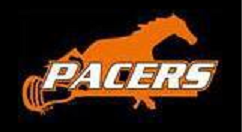 OrganizationThe SMLA shall be composed of members as hereinafter set out and it shall be managed by an Executive Board of Directors as outlined in these Policies and Procedures.Contact InformationThe SMLA’s mailing address will be that of the current SMLA President. In addition, the SMLA President shall at all times maintain a telephone and electronic mail address.AffiliationThe Sarnia Minor Lacrosse Association will maintain its affiliation with the Ontario Lacrosse Association and the Zone 7 Minor Lacrosse Association and the Sarnia Minor Athletic Association.SECTION 2: MEMBERS2.01	Classes of MembersThe Association shall have three (3) classes of membership, namely: Playing Members, Adult Members and Honorary Lifetime Members:Playing Members shall be all members who have properly registered to participate in the activities of the SMLA.An Adult Member shall be: eighteen years of age or older and a parent or guardian of a Playing Member(s) or bench personnel or a referee registered with the SMLA or a current Executive Board Member.Honorary Lifetime Members shall be non-playing members who have rendered extraordinary and distinguished service to the SMLA. Individuals may be nominated to be Honorary Lifetime Members by any member of the SMLA and the granting of Honorary Lifetime Membership must be confirmed by a majority vote of the current Sarnia Minor Lacrosse Association Executive Board.Honorary members will have no vote but may attend Sarnia Minor Lacrosse Association Meetings.2.02	Cessation of MembershipAny member who shall resign or be suspended as a member of the SMLA shall immediately return to the Sarnia Minor Lacrosse Association all property of the SMLA which he may have in his/her care.2.03	InsuranceAll of the SMLA’s Playing Members and bench personnel shall be insured through the Ontario Lacrosse Association insurance plan. The coverage terms shall be from January 1 to December 31 of the current year registered.2.04	Terms of EligibilityMembers in good standing shall be those admitted to Membership and who have paid all required membership fees to the SMLA.Members in good standing shall be those admitted to Membership and who are not under suspension from the Sarnia Minor Lacrosse Association (SMLA), Zone 7 Minor Lacrosse Association, Sarnia Minor Athletic Association (SMAA) or the Ontario Lacrosse Association in the current year. Members in good standing shall be those admitted to Membership and who have no money owing to the SMLA and/or no SMLA equipment/jerseys outstanding.Membership in the Sarnia Minor Lacrosse Association shall not be transferable and shall terminate upon a Member’s resignation or death.2.05	Members Right to VoteAfter attending four (4) consecutive meetings, a member in good standing has the right to vote at the AGM only. 2.06	Membership FeesThe Executive Board prior to the season’s published registration dates will establish registration fees.  All registration fees must be paid in full, and all forms and documents must be completed before any player can participate in any lacrosse activity, including but not limited to, Rep. Team tryouts, practice and/or conditioning programs.  Fees for any unexpired term of Membership are normally not refundable.2.07	Individual Member/Team SponsorshipAll proposed sponsorship for individual Members and/or individual teams must be presented to and approved by the Executive Board.  Players may obtain personal sponsorships for Member Fees (Registration Fees) as long as no advertisement is required, along with no tax receipt issued from the SMLA or SMAA.2.08	RefundsRefunds are to be issued from the S.M.A.A. Business Office.  All refund cheques must be made payable to the parent / guardian of the applicable participant.Refund requests must be made in writing or email to the current SMLA Executive Board.  Refund requests will be processed on May 15th of the current lacrosse year, see Section 5The Sarnia Minor Lacrosse Association shall allot refunds as follows:Full refund allotted if player quits prior to the start of the current lacrosse season (100% of Registration Fees paid minus $25 Administration Fee.)Three-Quarters refund allotted if a player injures themselves within the first four (4) weeks of the current lacrosse season (75% of Registration Fees paid.)One-half refund allotted if player quits within the first two (2) weeks of the start of the current lacrosse season (50% of Registration Fees paid.)No refund allotted if a player quits after the first two (2) weeks of the current lacrosse season (0% of Registration Fees paid.)Note:  All of the above is contingent upon the equipment being returned within the specified timesNO CASH REFUNDS ALLOWED!2.09	ReimbursementThe SMLA will provide reimbursements to Members for the following situations, provided funds are available.100% of the cost of OLA Coaching Certification100% of the cost of Trainer Certification100% of the cost of Referee Certification100% of the cost of Referee’s first Referee’s JerseyOne-night accommodation’s for Referee’s to up-grade to Level Three (3) if the course is out-of-town.100% cost for an Executive Member attending the OLA AGM/SAGM – Accommodations (hotel receipt to be used) – Fuel (25 cents/km travelled) – Meals ($52/day = $12 Breakfast, $15 Lunch, $25 Dinner)Fuel Expenses (30 cents/km travelled) for an Executive Member attending all Zone 7 Meetings including but not limited to Monthly, Disciplinary, Release and AGM Meetings.2.10	Financial Aid for Members selected to Provincial TeamsMembers in good standing selected to a Provincial Lacrosse Team (Ontario or otherwise) may apply to the current Executive Board in writing for financial aid in the form of a SMLA sponsorship. The sponsorship is to cover up to $250 in equipment/apparel purchases to play for Team Ontario or otherwise. Receipts must be attached to the application form during submission. Members will be asked to fill out and submit a SMLA Member Provincial/National Teams Sponsorship Request Form found in the appendix of the current SMLA Policies and Procedures.2.11	ReleasesAll Member release requests will follow the procedures and guidelines set out by the Ontario Lacrosse Association.  Members can find the OLA Release Request Form on the OLA website.The only time an automatic release will be granted to a Member is if they have been cut from a Rep. Team and no other Rep. Team is available. They will be granted a one (1) year release to the next closest OLA Member Lacrosse Association.  All other releases will follow the protocol of the OLA, be discussed and voted on by the current SMLA Executive Board. In the event the vote results in a tie, the current SMLA President shall cast the deciding vote and the decision shall be final.All release requests to the SMLA, will be charged a $25.00 non-refundable fee prior to the Executive Board hearing the Release Request.SECTION 3: GOVERNING STRUCTUREGoverning BodiesAll Members are governed by the Canadian Lacrosse Association (CLA), the Ontario Lacrosse Association (OLA), the Sarnia Minor Athletic Association (SMAA), and the Sarnia Minor Lacrosse Association (SMLA).  Unless a regulation/guideline/rule exists otherwise the Sarnia Minor Lacrosse Policies and Procedures shall take precedence.3.02	Executive BoardThe affairs of the SMLA shall be conducted by the Executive Board.All SMLA decisions must be ratified by the Executive Board prior to any action or amendment concerning such decisions unless it has already been approved through the budget process or where the decision-making authority has been conferred to the Executive Board.The agenda, which is to be prepared and communicated in advance of the meeting, shall only be altered at the discretion of the President or his/her designate.The Executive Board will meet once every month as directed at the previous months Executive Meeting or as directed by the President through the Secretary for the transaction of at least the following business, to be set out in the agenda (see Executive Meeting Appendix)AttendanceReview and Accept Minutes from the Previous MonthTreasurers ReportRegistrars ReportSponsorship ReportFundamentals (Soft/Paperweight) ReportDirector of Rep. Lacrosse ReportEquipment/Jersey ReportReferee in Chief ReportWeb/Media ReportZone Rep ReportVice Presidents ReportPresidents ReportOld BusinessNew Business – Open to AllNew Business – Executive OnlyNext Meeting DateIn order for quorum, there has to be in attendance 50% + 1 of the current Executive Board constitutes eligibility for voting on motions.Except for the President and the Past President, every Executive Board Member shall have a vote in all decisions.Where required, the Executive Board may vote on motions using electronic mail. All such votes require a majority of Executive Board Members in order to pass. The Secretary or their designate shall be responsible for administering the voting and will be responsible for documenting and presenting the results to the SMLA Executive Board prior to the next scheduled Executive Board Meeting.The President shall have a casting vote only in the event of a tie-on motions.Other duties of the Executive Board Members shall be outlined in these Policies and Procedures under Section 3.04 Roles of the Executive Board.3.03	Executive Board MembersThe Sarnia Minor Lacrosse Executive Board shall consist of:The PresidentThe Vice PresidentThe TreasurerThe SecretaryThe RegistrarThe Director of Rep. LacrosseThe Equipment DirectorThe Referee in ChiefThe Sponsorships DirectorThe Director of Fundamental LacrosseThe Web/Media DirectorFloor Time SchedulerPast PresidentNew Executive Board Member positions can be created by the current Executive Board with a majority vote at any Executive Board Meeting.All Executive Board Members must remain in good standing with the Sarnia Minor Lacrosse Association as set forth in Section 2.04 Terms of Eligibility.3.04	Election of the Executive Board MembersThe current President will call for nominations using the current SMLA email database and the current SMLA website during the month of August for all Executive Board positions.  Elections will be held at the Annual General Meeting (AGM) in September.  Where multiple candidates are standing for a given position a secret ballot will be used to elect the given position by the current SMLA President.For the Election of the new Executive Board only current Executive Board Members; Adult Members of the SMLA and Playing Members (18 years of age or older) who have attended three (3) consecutive Executive Board Meetings in a row prior to the SMLA AGM and are in good standing may be allowed to vote (see section 2.04 Terms of Eligibility). Members considered not in good standing in the current year may not vote.All Executive Board positions, except for Past-President, shall be elected at the Annual General Meeting in the following order: The PresidentThe Vice PresidentThe TreasurerThe SecretaryThe Director of Rep. LacrosseThe RegistrarThe Equipment DirectorThe Referee in ChiefThe Sponsorships DirectorThe Director of Fundamental LacrosseThe Web/Media DirectorFloor Time Scheduler3.05	Vacancies on the Executive BoardPositions left open at the AGM can be filled by appointment by the current President, including the remaining Director positions of the Executive Board until the next SMLA AGM. The position of Director at Large may not be filled by the current President until all Executive Board position have been filled.3.06	AbsenteeismUnless otherwise determined by the Executive Board, the absence of a Director from three (3) consecutive Board Meetings without notification to the Secretary prior to the meeting shall be deemed to be a resignation of said Director from the Executive Board.3.07	Complaints and ConcernsIndividuals are encouraged to immediately voice their concerns or complaints through a specific process.  First, the individual should discuss the situation with the appropriate member of the team management (Team Manager).  If there is no resolution or satisfaction, the individual should discuss the situation with their appropriate Executive Board Contact.  If there is still no satisfaction or resolution, the individual should present the concern, in writing or electronically, to the Executive Board (via the President).  During this process, the aforementioned individuals are to keep the Executive Board informed of the situation.  If the situation reaches the Executive Board level, the Executive Board must respond to the situation within seven (7) days of receiving the concern.  If the concern is regarding a coach or Executive Board Member, the concerned individual may by pass that particular step in this process.  If the concern is regarding the Executive Board as a whole, the individual should communicate the concern in writing to the SMAA.Any complaints & concerns not dealt with during the season that a parent/player want to bring forward, must be submitted in writing too the current President no later than August.31st of that year. Any complaints that involve an incident discussed in the written complaint must have:*Date of the event*Location of the incident*Witnesses of the incidentAny complaints submitted after this date will be treated as Hearsay and Discarded. It is SMLA goal to have any issues dealt with in a Respectable & Timely Fashion.3.08	Conflict of InterestAll Conflicts of Interest must be declared prior to a vote and this includes but is not limited to conflicts between players, parents, coaches and Executive Board members. Any Member, including but not limited to Executive Board Members directly involved in an agenda matter or conflict as stated above necessitating an Executive Board vote may not be allowed to cast a vote on that agenda matter or conflict.  The Member will be allowed to participate in the discussion of said matter and will be counted in the meeting quorum.The President or their designate if they are involved should remove the involved parties to ensure a confidential Executive Board vote.3.09	Disciplinary ActionThe Executive Board acting as the Disciplinary Panel will handle all formal written complaints and matters requiring investigation and discipline for all member participants in the SMLA.  The Executive Board must respond to all written complaints within 7 days of receiving such complaint.  Participants (including parents and spectators) who violate the SMLA Policies and Procedures will be subject to discipline determined by the Executive Board.  Disciplinary action includes, but is not limited to hearings, warnings, probation, fines, and suspensions.  The Executive Board at its discretion may appoint additional individuals to sit on the Disciplinary Panel.  During a Disciplinary Hearing, the parents (or parent designate), and another individual approved by the parents, must accompany the child.  The Disciplinary Panel, at its discretion, can have other individuals attend.  Failure to appear will result in the Executive Boards decision being final with no option for appeal.3.10	AppealsAppeals can be made for any disciplinary action arising from an Executive Board decision or from the SMLA Policies and Procedures.  Appeals must be written or electronically sent within 24-72 hours of the issue taking place to any Executive Board member.  Parents may make an appeal on behalf of their child.  The Executive Board must respond within seven (7) days of receiving the appeal.  The player or Executive Board may request that the appeal be heard verbally.  In such cases, parents (or parent designate), and another individual approved by the parents, may accompany the child.  The decision reached by the Executive Board will be considered final. 3.11	Roles of the Executive Board MembersThe President shall:At all times act as an Ambassador of lacrosse for the SMLACall and preside over meetingsCast tie breaking voteRepresent or appoint a designate for OLA Meetings, Zone 7 Meetings and OLA or Zone 7 ConferencesChair or appoint a designate to Chair the Discipline and Appeal PanelsApprove all team fundraising initiatives as well as Sponsorships Organize coach’s interviews Delegate duties to the Executive BoardThe Vice President shall:At all times act as an Ambassador of lacrosse for the SMLACarry out the duties of the President in his/her absenceAssist in the general operation of the SMLAFulfill duties as assigned by the PresidentTake over as President, in the event that he/she is no longer able toOversee team managersApprove all team fundraising initiatives as well as Sponsorships with PresidentCarry out other duties as assigned by the Executive BoardThe Treasurer shall:At all times act as an Ambassador of lacrosse for the SMLABe responsible for the bookkeeping systemEnsure that all payments received from members be deposited into the bank account within a two-week time from when it was received.Liaise with the Sarnia Minor Athletic Association (SMAA) Attend bi-monthly SMAA meetings on behalf of SMLAPaying referees based on information given by RICSupply monthly and yearend financial statementsAct as steward to the budgetEnsure adherence to generally accepted accounting principles, oversee and be responsible for all the financial account of the SMLACarry out other duties as assigned by the Executive BoardThe Secretary shall:At all times act as an Ambassador of lacrosse for the SMLARecord and distribute minutes of all SMLA Executive Board Meetings including the SMLA AGM to the Executive Board and all Members in attendanceTake attendance of those attending the meetingsWrite correspondence as directed by the Executive BoardSchedule and notify the Executive Board and other required attendees of upcoming meetings and events including times and locations etc.Carry out other duties as assigned by the Executive BoardThe Registrar shall:At all times act as an Ambassador of lacrosse for the SMLAOrganize and run all Member Registration dates for the SMLAEnsure the completion and submission of all SMAA and OLA registration forms, forwarding the SMAA form and registration fees to the Treasurer, and OLA forms to the Zone 7 Registrar and/or the OLA RegistrarAct as the primary registration contact for SMLA MembersAct as the primary registration contact for the OLAEnsure all Members, including Players, Coaches, Trainers, Managers, and the Executive Boards OLA Cards are accurate and currentAttend OLA Registration Meeting, Seminars, Conferences, etc.Carry out other duties as assigned by the Executive BoardThe Director of Rep. Lacrosse – Primary shall:At all times act as an Ambassador of lacrosse for the SMLAAct as the primary liaison between the Rep. Teams Players and Parents and the Executive BoardServe on the Disciplinary and Appeals PanelAct as the liaison between Zone 7 and the Executive Board, attending all Zone 7 Meetings or call for a designate to attend in his/her absenceEnsure all teams are registered for tournaments by deadline of February 1st.Organize/Order year end awardsResponsible for sending game sheets within a two-week period as well as reporting GMs immediately Carry out other duties as assigned by the Executive BoardThe Equipment Director shall:At all times act as an Ambassador of lacrosse for the SMLAManage all of the SMLA Equipment including but not limited to jerseys, nets, balls, shot clocks, etc.Organize and keep clean the Equipment Storage Room and Team Locker Room as neededOrder in short, shirts for players, shirts for coaches and shirts for fundamentalsDistribute Equipment to all Rep. TeamsRetrieve all Equipment at season endTake a yearly inventory and report back to the Executive BoardKeep a detailed log of where the equipment is lent out to and who has signed for said equipmentCarry out other duties as assigned by the Executive BoardThe Referee in Chief shall:At all times act as an Ambassador of lacrosse for the SMLASchedule and supervise all referees for SMLA Rep. Teams home games including league and exhibition games and the Herb Lea TournamentEducate and monitor all referee’s being used by the SMLAOrganize and contact all referees for yearly Referee ClinicsAct as the primary liaison between all OLA referee’s and the SMLA Executive BoardAct as the primary liaison between the Zone 7 Referee in Chief and the SMLA Executive BoardServe on the Disciplinary and Appeals PanelCarry out other duties assigned by the Executive BoardThe Sponsorship Director shall:At all times act as an Ambassador of lacrosse for the SMLACoordinate, record and communicate the Sponsorship efforts of the SMLA to the Executive BoardForward all Sponsorship monies collected to the SMLA TreasurerCarry out other duties assigned by the Executive BoardThe Director of Fundamental Lacrosse shall:At all times act as an Ambassador of lacrosse for the SMLACoordinate the Fundamentals Program including Soft Lacrosse (ages 3-4) and Paperweight Lacrosse (ages 5-6)Act as the primary liaison between the Paperweight Rep. Teams Players and Parents and the Executive BoardAct as a liaison between the Paperweight Rep. Teams and the Equipment DirectorCoordinate the Fundamentals End of Season pizza party and medals Carry out other duties assigned by the Executive BoardThe Web/Media Director shall:At all times act as an Ambassador of lacrosse for the SMLAMaintain and update the current SMLA website year round and/or liaise with the SMLA’s outside website administratorCarry out other duties assigned by the Executive BoardThe Floor Scheduler shall:At all times act as an Ambassador of lacrosse for the SMLAAct as the SMLA Liaison with the City of Sarnia, Point Edward Schedulers, Zone 7 Scheduler and the Jr. Pacers SchedulerComplete and submit all forms to complete the season practice and game schedulesCarry out other duties assigned by the Executive BoardUpload and maintain the schedule on the websiteScheduling floor time for zone finals when applicable3.12	Executive Board Code of EthicsAll members of the Sarnia Minor Lacrosse Association Executive Board will represent the SMLA in a professional and dignified manner in all Lacrosse related areas whether as a recognized delegate of the SMLA or in any other unofficial capacity such as Coach, Assistant Coach, Manager, Official or even as a fan.It is recognized that the SMLA is a relatively small organization and that many of our members will represent our organization at more than one level. It is imperative that the primary responsibility of an Executive Board Member is to the Executive Board. While it is recognized and encouraged that our Executive Board Members may also be involved in areas such as coaching or officiating, etc., it is of paramount importance that all Executive Board Members recognize that their responsibility is the long and broad view. Their allegiance covers the complete spectrum from SMLA Fundamental Lacrosse players to our oldest SMLA aged players.Discussions and differences of opinion at Executive Board meetings will be inevitable and considered healthy, however, all Executive Board Members must commit to SMLA policy once it is passed. If a policy is passed with which an Executive Board Member does not agree, the Board Member has the following options: support the policy, disagree with it in silence or resign from the SMLA Executive Board.While all Executive Board meetings are open to the general membership, it is imperative, in order to encourage open discussion and participation, that such discussions remain privy to those in attendance. Discussions of policy outside these environments will take place but specific positions or quotes from other Executive Board Members should not be discussed.SECTION 4: MEETINGS4.01	Frequency of MeetingsAt the AGM the newly appointed Executive will approve Regular Executive Board meetings are to be determined for each month.Notice of Executive Board Meeting shall be published on the SMLA website at least two (2) week in advance of the next meeting.During the months of May through August a team designate must send their monthly report to the Executive Secretary to be read into the Minutes at the monthly Executive Meeting set forth by the current Executive Board/or attend the meeting in person to report.4.02	Annual General Meeting (AGM)The SMLA shall conduct an Annual General Meeting prior to September 31st for the transaction of at least the following business, to be set out in the agenda of the Annual General Meeting (see Annual General Meeting Appendix):AttendanceReview and Accept Minutes from the Previous MonthReview of the Past SMLA SeasonTreasurer’s ReportElection of the Board of DirectorsProposed Amendments to the Policies and Procedures of the AssociationOld BusinessNew BusinessNotice of the Annual General Meeting shall be published on the SMLA website at least two (2) weeks prior to the meeting.The current President shall chair all aspects of the Annual General Meeting including the election unless such a case arises that there is a conflict of interest, namely election involving the position of President. At which time a Member in good standing with the SMLA shall chair the election process.For the Election of the new Executive Board only current Executive Board Members; Adult Members of the SMLA and Playing Members (18 years of age or older) who have attended three (3) consecutive Executive Board Meetings in a row prior to the SMLA AGM and are in good standing may be allowed to vote (see section 2.04 Terms of Eligibility). Members considered not in good standing in the current year may not vote.4.03	Policy and Procedure AmendmentsAll Policy and Procedures will be reviewed on a yearly basis prior to the AGM by the Executive Board and/or those Adult Members appointed by the President. Any proposed changes put forward will also be reviewed prior to the AGM. All proposed changes should be distributed to all Executive Board Members at least 2 weeks prior to the AGM.  The Executive Board is to review and make recommendations.  Amendments to the Policies and Procedures will only be considered during the SMLA’s AGM in September.  The proposed amendment must be in the form of a Motion presented to the Executive Board during the August Executive Board meeting.4.04	Unforeseen SituationsIf a situation arises where no existing Policy or Procedure applies, the Executive Board shall make the final decision.  The decision shall reflect the “spirit of the rule” that is most approximate to the situation.  If no Rule can be approximated, the decision should reflect “what is best for the SMLA”.  Such decisions shall set precedence for the duration of the season or until the Policies and Procedures are amended (whichever occurs first).SECTION 5: SMLA REPRESENTATIVE TEAMS5.01	Rosters for Rep. TeamsRep. Teams may carry the maximum number of players allowed by the OLA. SMLA would like to see all Tier 1 Teams make a fully competitive team. It is requested the team take a minimum of 15 runners and 1 goalie.  All Tier 2 Teams are to take a full complement of 18 runners, and 2 goalies (if available) and no less than 12 runners and 1 goalie. Under certain circumstances and based on registration, the executive may alter team numbers.  Placement on a roster does not imply the player will dress for every game.  It is preferred, but not mandatory, that the players dressed for the game are those players who “earned” their place on the roster through “hard work”.  All Tier 1 Rep. Teams must provide a roster to Registrar by May 1st.  All Tier 2 Rep. Teams must provide a roster to the Registrar by May 15th.5.02 Current Year & Season Start DateThe current Sarnia Minor Lacrosse Association Year shall be deemed the current calendar year that a Playing Member has registered to play Lacrosse with the Sarnia Minor Lacrosse Association. The Current Year’s Season Start Date for SMLA Representative Teams/Players shall be the first scheduled floor time of a Playing Members Rep. Team after the SMLA minimum three (3) scheduled selection/tryout floor times.The Current Year’s Season Start Date for the SMLA Fundamentals Program shall be the first scheduled floor time for a Playing Members age group.5.03	Selection/Tryout for Rep. TeamsThe SMLA will schedule a minimum of 3 selections / tryouts prior to the beginning of the current lacrosse season.  Coaching staffs are expected to complete their rosters no later than 24 hours after their final selection/tryout Was been scheduled.  Players must attend a minimum of 2 out of 3 Tier 1 tryouts in their age category to be eligible to be released to the Tier 2 team if there is one for that age category.All Member players will be allowed to attend the first two (2) Tier 1 Team tryouts before being released to the Tier 2 Team in their age category.When a player attends a tryout session, it is with the understanding that the player is attempting to obtain a roster spot at that level.In keeping with this principle, when a player attends tryouts at the Tier 1 level, be offered a roster position at that level, then refuse the offer, the player will be considered as refusing an assignment with the Representative program. As such the player will be automatically released from the Representative program and need to request a refund. That player will not be permitted to tryout at any lower level.EXAMPLE: A player attends Peewee tryouts and is offered a roster spot but refuses, stating that they want to play Tier 2. This player will be released from the Representative program, and not allowed to try out for the Tier 2 team.Members of the Executive Board or members of another team’s management will take no action or speak no words to influence the selection of players for a particular Rep Team.  Player selection is the responsibility of the particular Rep. Team’s coaching staff.  This does not preclude a coach from requesting unbiased information from a former coach, as long as the information is restricted to the player’s attributes as defined in the Mission Statement. Parents are not to contact coaches at any point in time prior to or during tryouts to request their child is released from one team to go to another.Team selection is at the sole discretion of the particular Rep. Teams coaching staff.  In all instances of dispute, the Executive Board shall have the final decision subject to review.5.04	Fair Playing TimeRep. Team players will receive essentially fair playing time in all exhibition games, Zone games, Zone Finals Days and tournament games.  If the score is “out of hand” the coaching staff can use their discretion to give more floor time to weaker players.  In Zone Finals Days elimination games and during Invitational Tournament play including the Provincial Festival, playing time is at the coach’s discretion.  It is expected the coaches will use good judgment, discretion and sound reasoning to determine playing time in those situations.The policy also applies to bringing call up players (AP’s) out to games and then not playing them.  This is not appropriate.  Likewise, it is not appropriate to give call up players more playing time than the teams rostered players.  Fair playing time is to be given to all players participating in each game, not necessarily equal playing time.Fair playing time does not apply in those situations where players are being disciplined by the teams coaching staff or the SMLA, or for a player missing numerous games or practices.5.05	Dress Code and UniformsPlayers and Coaching Staffs are expected to wear SMLA apparel designated for that season by the Executive Board.Rep. Team uniforms shall be comprised of the SMLA Team Jerseys, SMLA Team athletic shorts, like coloured socks and other equipment required by the governing bodies.  Shorts must be the same for all team members and must be approved by the Executive Board.  Players may be required to purchase additional SMLA Team Jerseys and SMLA Team athletic shorts if they lose their issued set.  Arm bands, leg bands, kerchiefs and other extraneous items that would be visible and have no medical or health basis will not be worn unless approved by the Executive Board.5.06	Practice and Game CommitmentFor Rep. Team players, the expectation that they will attend all games and practices.  If the player has a conflict with another activity or obligation, it will be expected they will fill the lacrosse commitment first, unless they have received approval from the coach ahead of time.5.07	PracticesAll players are expected to be at regularly scheduled practices unless they notify their coach beforehand.  It is within the coach’s role to discipline players who miss practice without notification or who do not put forth a consistent effort to be at practice or a consistent and diligent effort in practice.  Such discipline may include sitting out games.  Repeated violations, at the discretion of the coach, will result in a Disciplinary Hearing.  Coaches should keep in mind that as players get older; more conflicts may arise between practice time and work commitments, etc.  Discretion should be used in these situations.Rep. Team practices are comprised of two parts: (1) on-floor practice and (2) conditioning.  Floor time should not be used for conditioning drills.  Drills used for conditioning during floor time must be based on skill development (e.g. ball handling).  Floor time should not be used for conditioning drills, which are punitive.  The conditioning element of a practice should occur immediately before or after the scheduled practice.  Conditioning should not last more than forty-five minutes.  The conditioning element is mandatory for all players.5.08	Pre-Game RequirementsPlayers are expected to be appropriately dressed for warm-up activities forty-five minutes before the start of any game.  Coaches may use their discretion to shorten this time to a minimum of thirty minutes to take into account distance traveled, time of the game, type of game, etc.  Warm-up activities are mandatory and must be systematic and constructive.5.09	Change RoomsAll Members in the SMLA are expected to keep change rooms clean during their use.  It is proper etiquette that SMLA teams using change rooms, particularly in other venues, keep the floors clean of tape and other debris.  Teams that continually ignore this etiquette will be subject to disciplinary action.  When an adult, team management or otherwise is present in a change room, there must be at least one other adult (18 years of age) with them. In female dressing rooms there must always be a female present over the age of 18 when another adult, team management or otherwise is present.Any SMLA Member who willfully damages, defaces, or vandalizes change rooms or arena property will be subject to a Disciplinary Hearing. SMLA Members are not to use lacrosse balls in the change rooms or any place in the arena other than the playing surface.  This includes arenas at other venues. There is to be no video devices in change rooms including video recording phones.5.10	CurfewsTeam management can use curfews in the management of a team.  Curfews must be reasonable and must take into consideration the age level of the players.  Curfews are to be used as preparation for games from a health point of view, not as a control of the players’ social lives.  Curfews are not to be used as a punitive measure for uninspired or undisciplined play.  Team management must use common sense in setting curfews so there is a balance between team commitments and recreation.5.11	EquipmentAll SMLA equipment loaned to Members, players and team management remain the property of the SMLA and must be returned in good repair at the end of the season during the time posted by the Equipment Director.  Members will provide a postdated cherub to cover the cost of their Rep. Team Jersey in the amount of the current replacement value.  This amount will be determined each season according to the Executive Board.  This postdated cherub must be provided to the SMLA held in the care of the member’s team management as insurance for the asset prior to the player stepping on the floor for the season first game. Team Manager’s will provide confirmation to the Executive Board of receiving the postdated cherub.   Goalies will continue to need to provide a separate postdated cherub for the cost of replacing the loaned equipment as set by the current Executive Board.The Equipment Director must approve any modifications to loaned equipment.  Modifications to suit an individual’s needs are at the expense of the player, unless otherwise approved by the Equipment Director.  Unapproved Modifications that result in a players OLA expulsion and/or fines will be the sole responsibility of the player found in violation.5.12	FundraisingMembers may not engage in fundraising activities for the respective teams without approval of the Executive Board.  This does not prohibit teams from having “internal” (within the team) fundraising activities, such as 20/20 draws.  If a team wishes to do fundraising other than internal, they must submit an explanation and a full budget outline to the Executive Board for approval before it begins.  Any external fundraising that has been approved by the SMLA requires the team to submit a monthly report to the Executive Board including a year’s end report.  All fundraising is deemed completely voluntary and no member shall be made to fundraise for their respective team.5.13	Team FinancesRep. Team players are responsible for their individual transportation, meal and accommodation expenses associated with tournaments and out-of-town games.Rep. Teams may set an additional internal budget to cover costs such as photocopying, game refreshments, etc. All budgets must be submitted to the Executive Board by May 1st, and be approved by the Executive Board.Team managers need to open a bank account for their team finances that has a 2nd signer for cheque’s or withdraws. Team assessments will be paid by the team members to the team account and then the team manager and 2nd signer will give one cheque to the association from the team account at a designated meeting.Rep. Teams are required to provide the Executive Board with final statement of their team’s account by August 31st of that season or at the last Executive meeting of the season held in August.5.14	Non-Parent CoachesNon-Parent coaches may submit to the Executive Board a SMLA Expense Form with hotel receipt(s) to receive 50% of the cost of accommodation expenses for all out-of-town tournaments.If there are multiple non-parent coaches on one team we request that rooms are shared between these coaches when away.The deadline for all non-parent coach reimbursements will be the 4th Sunday in August so that they can be paid out by our AGM in September which is our year end.5.15	Expectations of a PlayerA player is expected to display good sportsmanship at all times.  The player must co-operate with the coaches, team-management and teammates.  A player must respect the decisions of the referees and others that are involved in the officiating and administration of the game.  The player agrees to abide by the Policies and Procedures described herein.  All players must remember they are representing our city and the SMLA and behave accordingly. The players must sign and follow the Players Code of Conduct each year, and return the signed copies to the team management.5.16	Expectations of the ParentsParents play a significant role in their child’s enjoyment and success in lacrosse.  Parents must realize that if their child is going to learn the game, they must allow the coach to do his/her job.  The young athlete cannot play for a “coach on the bench” and a “coach in the stands”.  Parents must be considerate of the coaches, game officials, referees and opposing players and spectators.  Parents are expected to display the virtues of sportsmanship, fair play, courtesy and respect.  Parents must sign and follow the Parents Code of Conduct each year, and return the signed copy to the team manager.SECTION 6: PLAYER PLAYING CATEGORY6.01	Playing in a Different Age CategoryFundamentals age Members (ages 3-6) may play in combined age categories, such as Soft-Paperweight, if registration results warrant it.  In these situations, every effort should be made to keep the competitive level equal. This may mean matching lines during game time for example; a 3-5-year-old line versus a 3-5-year-old line.  An individual player may be placed in a higher or lower age category if the skill and maturation level indicates it.As a general practice Rep. Team players will not be registered on a team above their respective age category.  This does not prevent a player from being “called up” periodically when unforeseen circumstances arise for another team.  This “call up” must not interfere with their obligation to their appropriate team, and the “call up “must not be used excessively.  The “call up” requires approval from his/her Head Coach. Such approval will not be withheld unnecessarily but will be based on such conditions as attitude, attendance etc. Also, any player wishing to play with the Sarnia Pacers JR B Team must obtain written approval from the Executive Board (see JR B Pacer Play Policy).Rep players may play with a Rep. Team above their age category on a more permanent basis during the season by considering the following conditions:The player’s absence will not have a significant impact on his/her age-level Rep. Team. Such as causing a Rep. Team to fold due to lack of numbersThe player’s skill level is so advanced that playing at his/her respective age-level will not promote further development of the skills (the player’s skill level must be compared to Provincial skill levels, not local skill levels)The above-age team cannot compete without the playerThe players respective age-level team is not offeredRep. Team players wishing to play in an above-age category must request approval, in writing, from the Executive Board. The Executive Board will consider the above points of emphasis in making its decision.  Note: the onus is on the player to justify why he/she should be allowed to move up an age category, and this will be a permanent move.  If a player is approved to move up, the approval is for that season only, the player may not voluntarily “move down” if not satisfied with the above-age category.6.02	Player Call up ProcedureNo player shall be permitted to play as a call up without the written or electronic (email, text, etc.) consent of his/her Head Coach prior to taking the floor for any game or practice.Head Coaches requesting a call up player from a Tier 2 Rep. Team in the same age category or the age category below shall ask permission from the player to be called up’s Head Coach prior to approaching the player in question.It shall be the decision of the Head Coach requesting the player to be called up which player(s) he chooses to request.It shall be the decision of the Head Coach of the requested player(s) whether the requested player(s) are approved to be called up.  Such approval will not be withheld unnecessarily and will be based on such conditions as attitude, attendance and performance, etc.No SMLA Coach will stop a player from the opportunity to advance their playing career without a legitimate reason.  In all instances of dispute, the Director of Rep. Lacrosse – Primary shall have the final decision.  In the event the Director of Rep. Lacrosse – Primary has a conflict of interest the President shall have the final decision, subject to review by the Executive Board.If a call up player is used for any reason by the requesting team deemed unfit by the SMLA Executive Board, there shall be an immediate movement freeze for the team involved and investigation launched by the President.6.03	Junior Lacrosse Play PolicyNo SMLA Member player will be permitted to play for a Junior Team without written or electronic (email text, etc.) consent from the Director of Rep. Lacrosse - Primary.  In the absence of the Director of Rep. Lacrosse - Primary the President will step in.No SMLA Member player will play for a Junior Team unless they are fulfilling their SMLA Rep. Team commitments (all practices/games) unless authorized by his/her SMLA Head Coach and the Director of Rep. Lacrosse - Primary.It will be the responsibility of the SMLA Head Coach to communicate to the Director of Rep. Lacrosse - Primary any reason(s) why the player should not have the opportunity to play with a Junior Team.No SMLA coach will stop a player from an opportunity to advance their playing career without a legitimate reason.  In all instances of dispute, the Director of Rep. Lacrosse – Primary shall have the final decision.  In the event the Director of Rep. Lacrosse – Primary has a conflict of interest the President shall have the final decision, subject to review by the Executive Board.If an SMLA player is used for any reason by a Junior Team deemed unfit by the SMLA Executive Board, there will be a movement freeze, until further investigation by the President, subject to review by the Executive Board.Any other violation of this agreement will also result in a player movement freeze for the remainder of the current season.SECTION 7: COACHES AND TEAM MANAGEMENT7.01	Coaching SelectionHead Coaching selection will be completed by the standing Executive Board.  If a vote is required to determine the Head Coach of a team only Executive Board Members may vote.  Executive Board Members with a conflict of interest may not vote (see section 3.08 Conflicts of Interest).  The format is to be decided by the current Executive Board and may change from time to time.  By the November Executive Board meeting the meeting minutes from the October Executive Board meeting should reflect the process that will be followed for the upcoming coach selection process.The Executive Board will advertise within the community during the month of September. for coaching applicants.  Applications for coaching positions are to be written or electronically sent to the President or designate by the advertised deadline, following the outlined criteria laid out in the advertisement.Applicants must fill out and submit the Coaches Application by the advertised deadline. Returning coaches from the previous season will not be required to fill out the application. We will accept an email as their application for which team they are applying for with any up to date information regarding the coach. This procedure can change at the Boards discretion.It is the responsibility of a team’s selected Head Coach to submit a Team Management Roster for Executive Board approval including but not limited to a:Head CoachAssistant CoachTrainerTeam ManagerAll team personnel with the SMLA will be required to provide a Vulnerable Sector Check at the SMLA’s cost.  Returning coaches must sign an affidavit stating to the best of their knowledge their Vulnerable Sector Check should not have changed.7.02	Expectations of Coaches and Team ManagementThe Team Officials must first realize that their player’s parents have entrusted the players on their respective teams to them.  Team Officials are expected to teach by example, the virtues of sportsmanship and fair play as well as courtesy and respect for teammates, officials, opposing players and the game of lacrosse.  Team Officials are responsible for instructing the team, for improving their skills and knowledge of lacrosse and for player conduct relative to the game.  Team Officials will manage the team as practical as possible, as defined within these Policies and Procedures as well as those defined by the Ontario (OLA) and Canadian Lacrosse Association (CLA).  Team Management must sign and follow the Team Management Code of Conduct each year, and return the signed copies to the Director of Rep. Lacrosse – Primary for Tier 1 Teams and the Director of Tier 2 Lacrosse for Tier 2 Teams.  A copy of the Zone 7 Coach and Referee Handbook will be given to each team at the beginning of the season.  The Sarnia Minor Lacrosse Constitution and Bylaws is also to be made available via the SMLA website. The entire Team Management must be knowledgeable about the content of both.The Executive Board expects Team Management to reach for the highest caliber of play possible for their respective teams.7.03	Game Results ReportingGame scores must be electronically posted online via the website within twenty-four hours of game completion. Home teams are responsible for reporting scores. A copy of the game sheet must be submitted by the team to the SMLA designated mailbox immediately following the game.GMs must be reported to the Rep Director and President immediately following the game in which it occurred along with a copy of the front and back of the game sheet.The Rep Director /or President is required to submit these game sheets bi-weekly to the Zone 7 Technical Director via mail. Any GMs need to be reported immediately to the Technical Director along with a copy of the game sheet.7.04	Tournament DeadlinesAll coach’s/team officials need to have secured a minimum of 2 tournaments by Feb 1st of the current lacrosse season. Failure to do so may result in the SMLA board selecting the tournaments. If coaches fail to fulfill their responsibilities, they can be replaced at the boards discretion.7.05	Games/PracticesNo games or practices can be cancelled without good reason and authorization from the Executive Board. Coaches do not have the authority to cancel practices or move it to another venue without prior approval.If players are expected to be at the arena 1 hour prior to their practice or game times the coach must also be at the arena at this time to supervise his/her team. Players cannot be left unattended at the arena. SECTION 8: CODES OF CONDUCT8.01	Property of Other OrganizationsAny player or member of team management representing the Sarnia Minor Lacrosse Association who has unlawfully in his possession or who comes to have unlawfully in his possession any property belonging to another lacrosse organization will be suspended indefinitely until a disciplinary hearing has taken place.8.02	Abusive Language, Foul Language, Crude Behavior and Derogatory SlursAbusive language, foul language and crude behavior are not acceptable from any participants in any situation.  It is understandable that participants can get caught up in the “heat of the moment” and utter words and phrases that are “less than desirable”.  It is also understood, however, that such moments are brief and infrequent.  Participants who repeat this type of behavior will be subject to disciplinary action (note: if severe or significant, a first offense can be cause for disciplinary action).  Under no circumstances, even in the “heat of the moment”, is it acceptable for a coach to direct this type of language or behavior toward the team players.  The coach is a role model for the players, and accepts that responsibility when accepting the coaching position.  Derogatory slurs are not acceptable by a participant.  Participants who use racial slurs shall be suspended immediately until a disciplinary hearing.  Discipline may include penalties as defined by the OLA and CLA, as well as additional penalties imposed by the Disciplinary Panel.  The Zone 7 discipline will be additional to the Sarnia Minor Lacrosse Association’s decision.The President/Executive Board may suspend immediately, until a disciplinary hearing, any team personnel or participant who, by their actions, demeanor or words, bring discredit or disgrace to the SMLA or any of its players, officials or members.8.03	Alcohol, Banned and Abused/Misused SubstancesAny player under the influence of the above, or found using the above, during an event approved by the Sarnia Minor Lacrosse Association, will receive an immediate and indefinite suspension until the situation is acted upon by the Executive Board.Any member(s) of team management who is adversely under the effects of the above will not be allowed on the bench and in the change rooms, and if warranted, the arena, when their designated team is playing.  Such situations may result in a disciplinary review by the Executive Board.It is also expected that no player take part in any of the above while on the road traveling with their team.  This includes hotels, campgrounds, etc.We will be follow the OLA policy on this:https://ontariolacrosse.com/content/administration/ontario-lacrosse-association-substance-misuse-policy-1.pdf